                             +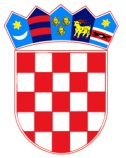  	REPUBLIKA HRVATSKA   BRODSKO – POSAVSKA ŽUPANIJA                 OPĆINA  BEBRINA                     Općinsko vijećeKLASA: 021-05/18-01/45URBROJ: 2178/02-03-18-1Bebrina, 7. rujna 2018. godineNa temelju Zakona o socijalnoj skrbi („Narodne novine“ broj 157/13, 152/14), Zakona o Hrvatskom Crvenom križu  („Narodne novine“ broj 71/10) i članka 32. Statuta općine Bebrina («Službeni vjesnik Brodsko-posavske županije» broj 2/2018.), Općinsko vijeće  općine Bebrina  na svojoj 13. sjednici održanoj dana 07. rujna 2018. godine donijelo jeI. IZMJENE I DOPUNEP R O G R A M AJAVNIH  POTREBA U SOCIJANOJ SKRBINA PODRUČJU OPĆINE BEBRINA U 2018.GODINIČlanak 1.	Programom javnih potreba u socijalnoj skrbi na području općine Bebrina  u 2018 .godini  (u daljnjem tekstu:Program)  osigurava se zaštita i pomaganje osoba koje su  ugrožene, nemoćne ili druge osobe koje same ili uz pomoć članova obitelji ne mogu zadovoljiti svoje potrebe, zbog nepovoljnih osobnih, gospodarskih, socijalnih ili drugih okolnosti.	Cilj Programa je  podizanje općeg životnog standarda građana i njihovih obitelji, osiguravanje potrebnih sredstava za život i pružanje usluga pojedincima, koji se uslijed  društvenih ili prirodnih  uzroka nalaze  u posebnom stanju potrebe za društvenom pomoći.Članak 2.	Sredstva za javne potrebe u socijalnoj skrbi osigurati će se u Proračunu općine Bebrina u iznosu od 218.000 kn, a raspoređuju se kako slijedi:Članak 3.	Sredstva iz članka 2. doznačivati će se na temelju zaključka Općinskog načelnika, a temeljem zamolbi pojedinaca ili udruge, sukladno financijskim mogućnostima Proračuna. Članak 4.Za osobe koje ostvaruju pravo na pomoć za podmirenje troškova stanovanja (podrazumijevaju se troškovi električne energije, vode, odvoza smeća, komunalne naknade, ogrjeva i drugih troškova), pomoći iz ove točke socijalnog programa  podmiruju se plaćanjem pojedinačnih računa osobama koje ostvaruju pravo na podmirenje troškova stanovanja. Članak 5.Osobe koje su radno sposobne, a primit će bilo koji oblik pomoći temeljem ovog Programa obvezne su za primljenu pomoć odraditi određeni posao, a za koji će ih obvezati Općinski načelnik svojim zaključkom. Članak 6.Ove I. Izmjene i dopune stupaju na snagu danom donošenja, a primjenjuju se od 01. siječnja 2018. godine.Ove I. Izmjene i dopune programa objavit će se u „Službenom vjesniku Brodsko-posavske županije“ i na Internet stranicama Općine Bebrina.OPĆINSKO VIJEĆE  OPĆINE BEBRINA   				                                                              PREDSJEDNIK                                                                                                            OPĆINSKOG VIJEĆA                                   						                  Mijo Belegić, ing. Dostaviti:					                                            Dosje sjednica,Pismohrana,Objava u „Službenom vjesniku Brodsko-posavske županije“.PROGRAMPlan 2018.Povećanje/smanjenjeNovi plan 2017.Jednokratne pomoći obiteljima i kućanstvima u novcu 25.000,000,0025.000,00Pomoć za podmirenje troškova stanovanja30.000,000,0030.000,00Potpore Udruzi slijepih Brodsko-posavske županije	1.000,000,001.000,00Potpora za O.Š. Milan Amruš Slavonski Brod  2.000,000,00  2.000,00Naknada rodiljama za  novorođenčad100.000,000,00100.000,00Potpore za Crveni križ (sukladno Zakonu o Hrvatskom Crvenom križu20.000,000,0020.000,00Jednokratne pomoći  za ogrjev BPŽ40.000,000,0040.000,00UKUPNO:218.000,000,00218.000,00